Publicado en  el 03/03/2014 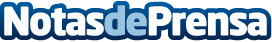 Acceso a la educación infantil y primaria en SenegalDatos de contacto:UNICEFNota de prensa publicada en: https://www.notasdeprensa.es/acceso-a-la-educacion-infantil-y-primaria-en_1 Categorias: Solidaridad y cooperación http://www.notasdeprensa.es